ПОЛОЖЕНИЕ о проведении Городского соревнования «Русский мир»(реестровый номер 80673)номер-код спортивной дисциплины 0890112811Яг. Москва,2023ОБЩИЕ ПОЛОЖЕНИЯ.Городское соревнование «Русский мир» (далее – Соревнование) проводится в соответствии с настоящим Положением и на основании:Единого календарного плана физкультурных, спортивных и массовых спортивно-зрелищных мероприятий города Москвы на 2023 год (далее – ЕКП);Распоряжения Департамента спорта города Москвы от 30 августа 2021 года № 215 «О государственной аккредитации региональных спортивных федераций»;Правил вида спорта «шашки», утвержденных приказом Министерства спорта Российской Федерации от 17 марта 2022 г. № 201 (далее – Правила).Соревнование проводится с целью популяризации и развития вида спорта «шашки» в городе Москве.Основные задачи Соревнования:привлечение жителей города Москвы к занятиям шашками;пропаганды здорового образа жизни;повышения квалификации участников.В соответствии с п.З ч.4 ст.26.2 329-ФЗ «О физической культуре и спорте в Российской Федерации» запрещается оказывать противоправное влияние на результаты спортивных соревнований.МЕСТО И СРОКИ ПРОВЕДЕНИЯ.Соревнование проводится 19 ноября 2023 года на базе ТЦ «Ритейл Парк» по адресу: Москва, Варшавское шоссе, д. 97 (2 этаж).Расписание:10:00-11:00 – очная регистрация участников;11:00-11:30 – открытие;11:30-15:00 – игровые туры;15:00-16:00 – подведение итогов и награждение.Предварительная регистрация участников Соревнования (является обязательным условием участия) проводится в срок до 17 ноября 2023 года включительно по электронной заявке на сайте РОО ФШМ https://shashki.msk.ru/.ОРГАНИЗАТОРЫ.Общее руководство организацией и проведением Соревнования осуществляет Региональная общественная организация «Федерации шашек в городе Москве» (далее – РОО ФШМ). Непосредственное проведение Соревнования осуществляет главная судейская коллегия, утверждаемая РОО ФШМ.ТРЕБОВАНИЯ К УЧАСТНИКАМ И УСЛОВИЯ ИХ ДОПУСКА.К участию в Соревновании допускаются жители города Москвы, подавшие заявку на участие и при наличии допуска врача к Соревнованию.Категории участников:«дети» - мальчики и девочки, юноши и девушки до 18 лет;«молодёжь» - юноши и девушки 18-27 лет;«средний возраст» - мужчины и женщины 28-54 лет;«ветераны» - мужчины и женщины 55 лет и старше.Участие в Соревновании подразумевает, что все участники (или их законные представители) ознакомлены и согласны с настоящим Положением и действующими правилами вида спорта «шашки».Каждый участник (или его законный представитель), подавший заявку на участие в Соревновании, даёт согласие на обработку своих персональных данных для распространения, в части учета результатов, обработки и публикации протоколов мероприятий, прохождения процедуры присвоения спортивных званий и разрядов, опросов по результатам мероприятий о качестве предоставляемых услуг.Заявки на участие подаются в электронном виде на сайте РОО ФШМ https://shashki.msk.ru/ в срок до 17 ноября 2023 года включительно (образец заявки – Приложение 1).Перечень документов для представления в мандатную комиссию:паспорт гражданина Российской Федерации (или свидетельство о рождении для лиц младше 14 лет);оригинал полиса обязательного медицинского страхования;медицинская справка о допуске к Соревнованию.ПРОГРАММА ПРОВЕДЕНИЯ.Расписание Соревнования (19 ноября 2023 года):10:00-11:00 – мандатная комиссия;11:00-11:30 – открытие;11:30-15:00 – игровые туры;15:00-16:00 – подведение итогов и награждение призёров.УСЛОВИЯ И ПОРЯДОК ПРОВЕДЕНИЯ.Игры Соревнования проводятся по дисциплине «русские шашки – молниеносная игра».Для каждой категории проводится отдельный турнир по швейцарской системе (с количеством туров не менее пяти) или по круговой системе в зависимости от фактического количества участников. В каждой категории играются общие турниры, с раздельным зачётом для мальчиков/юношей/мужчин и девочек/девушек/женщин. В зависимости от фактического количества игроков главная судейская коллегия Соревнования оставляет за собой право объединить турниры двух и более категорий в один общий турнир с раздельными зачётами по соответствующим категориям.Точный контроль времени участникам на партию, начисление очков при нечётном количестве участников и иные условия проведения турниров определяются в соответствии с Регламентом проведения Соревнования, публикуемым на сайте РОО ФШМ https://shashki.msk.ru/ в срок до 12 ноября 2023 года.УСЛОВИЯ ПОДВЕДЕНИЯ ИТОГОВ.Места участников определяются по суммарному количеству очков, набранных игроками во всех турах. В случае равенства очков у двух и более участников применяются дополнительные показатели, указанные в Регламенте проведения Соревнования.НАГРАЖДЕНИЕ.Участники, занявшие 1-е, 2-е и 3-е места в каждом зачёте каждой категории  Соревнования, награждаются медалями, дипломами и личными призами. Организаторами Соревнования могут быть установлены дополнительные призы и поощрения для участников.УСЛОВИЯ ФИНАНСИРОВАНИЯ.Финансирование Соревнования осуществляется РОО ФШМ за счёт собственных и привлечённых средств и за счет средств субсидии Москомспорта при положительном решении Комиссии по вопросам предоставлении субсидий. ОБЕСПЕЧЕНИЕ БЕЗОПАСНОСТИ УЧАСТНИКОВ.Ответственность по обеспечению безопасности участников при проведении Соревнования возлагается на руководителей базы проведения игр, на территории которых проводится мероприятие. Меры по обеспечению безопасности осуществляются в соответствии с требованиями соответствующих правовых актов, действующих на территории Российской Федерации по вопросам обеспечения общественного порядка и безопасности участников и зрителей, а также при условии наличия актов готовности физкультурного и спортивного сооружения к проведению мероприятий, утвержденных в установленном порядке.При проведении Соревнования строго руководствоваться:Постановлением Правительства Российской Федерации от 18 апреля
2014 г. № 353 «Об утверждении Правил обеспечения безопасности при проведении официальных спортивных соревнований»;Постановлением Правительства Москвы от 30 августа 2011 г. № 390-ПП «Об утверждении Порядка организации и проведения официальных физкультурных, спортивных и массовых спортивно-зрелищных мероприятий,
а также официальных значимых физкультурных, спортивных и массовых спортивно-зрелищных мероприятий города Москвы»;Распоряжением Мэра Москвы от 5 октября 2000 г. № 1054-РМ
«Об утверждении Временного положения о порядке организации и проведения массовых культурно-просветительных, театрально-зрелищных, спортивных и рекламных мероприятий в г. Москве;Приказом Министерства внутренних дел Российской Федерации
от 17 ноября 2015 г. № 1092 «Об утверждении Требований к отдельным объектам инфраструктуры мест проведения официальных спортивных соревнований и техническому оснащению стадионов для обеспечения общественного порядка и общественной безопасности»;иными распорядительными документами по вопросам обеспечения общественной безопасности при проведении спортивных соревнований и физкультурных мероприятий, действующими на момент проведения Соревнования.Во время проведения Соревнования обеспечение безопасности в игровой зоне возлагается на ответственного за проведение на местах.Ответственность за безопасность участников вне игровой зоны несут сами участники, сопровождающие их лица, тренеры и/или их законные представители.Все дополнения к настоящему Положению регулируютсяРегламентом проведения Соревнования.Данное Положение является официальным вызовом на Соревнование.Приложение 1Образец формы предварительной электронной заявки«СОГЛАСОВАНО»Заместитель руководителя Департамента спорта города Москвы______________    М.Э. Арутюнов«___» _______________ 2023 г.«УТВЕРЖДАЮ»ПрезидентРегиональной общественной организации«Федерации шашек в городе Москве»  _________________   И.В. Глек«___» _______________ 2023 г.Фамилия Имя Отчество*
Фамилия Имя Отчество*
Адрес электронной почты*
Адрес электронной почты*
Телефон*
Телефон*
Разряд или звание
Разряд или звание
Тренер
Тренер
Дата рождения: число, месяц, год
 (DD.MM.YYYY)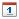 Дата рождения: число, месяц, год
 (DD.MM.YYYY) Нажимая на кнопку "Отправить", я принимаю условия соглашения на использование персональных данных. Нажимая на кнопку "Отправить", я принимаю условия соглашения на использование персональных данных.